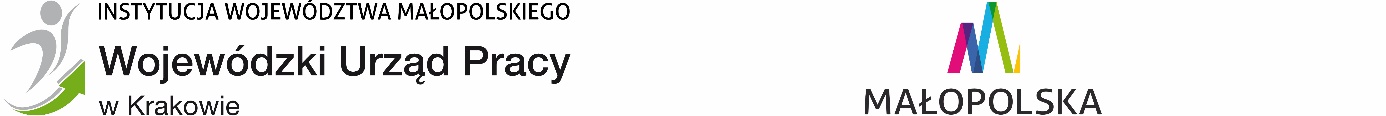 Załącznik nr 2 
do Regulaminu Plebiscytu ”Mikro Firma za rogiem 2021”OŚWIADCZENIE KANDYDATA……………………………………………………………………………………………………………Imię i nazwisko osoby uprawnionej do reprezentowania Wyrażam zgodę na publikację i przetwarzanie moich danych osobowych zawartych w formularzu zgłoszeniowym  do Plebiscytu „Mikro Firma za rogiem 2021” przez Administratora – Wojewódzki Urząd Pracy w Krakowie w celu prezentacji mojej kandydatury, udziału w Plebiscycie oraz w celach kontaktowych z Organizatorem Plebiscytu.Jednocześnie oświadczam, że zostałam/-em poinformowana/-y, że zgoda może zostać cofnięta 
w dowolnym momencie poprzez przesłanie Administratorowi (na adres: Wojewódzki Urząd Pracy 
w Krakowie, pl. Na Stawach 1, 30-107 Kraków lub pocztą elektroniczną na adres: promocja@wup-krakow.pl) oświadczenia o cofnięciu zgody.																			………………………………………….								     (data i podpis)Wyrażam zgodę na nieodpłatne wykorzystywanie mojego wizerunku w publikacjach Wojewódzkiego Urzędu Pracy w Krakowie do celów związanych z  Plebiscytem „Mikro Firma za rogiem 2021”. Wyrażenie zgody jest jednoznaczne z tym, że fotografie, filmy lub nagrania związane z Plebiscytem mogą być opublikowane na stronach internetowych administrowanych przez Wojewódzki Urząd Pracy w Krakowie i Województwo Małopolskie, a także wykorzystane w materiałach drukowanych.							……………………………………………								       (data, podpis)Oświadczam, że zostałem poinformowany o tym, że:Administratorem moich danych osobowych jest Wojewódzki Urząd Pracy w Krakowie z siedzibą: pl. Na Stawach 1, 30-107 Kraków;Administrator wyznaczył Inspektora Ochrony Danych z którym można się skontaktować poprzez email: ochronadanych@wup-krakow.pl, telefonicznie pod numerem 12 619 84 47 lub pisząc na adres siedziby Urzędu;Moje dane osobowe przetwarzane będą na podstawie wyrażonej przeze mnie zgody (art. 6 ust. 1 lit. a RODO) w celu prezentacji mojej kandydatury, udziału w Plebiscycie oraz w celach kontaktowych z Organizatorem Plebiscytu „Mikro Firma za rogiem 2021”.Odbiorcą moich danych osobowych będą podmioty zaangażowane w przeprowadzenie Plebiscytu „Mikro Firma za rogiem 2021”. i wyłonienie laureatów, a także podmioty przetwarzające daneosobowe na polecenie Administratora na podstawie zawartych umów 
(w tym podmioty dostarczające i utrzymujące oprogramowanie wykorzystywane przy działaniach związanych z przetwarzaniem danych osobowych, podmioty świadczące usługi prawnicze oraz usługi pocztowe, hostingowe lub kurierskie);Moje dane osobowe będą przechowywane przez Wojewódzki Urząd Pracy w Krakowie przez okres wymagany do przeprowadzenia Plebiscytu, a także okres wynikający z obowiązujących 
w tej jednostce regulacji z zakresu postępowania z materiałami archiwalnymi i inną dokumentacją; po tym okresie zostaną przekazane do Archiwum Państwowego, gdzie będą przetwarzane wieczyście;W granicach określonych przepisami prawa, w tym w szczególności RODO, mam prawo:dostępu do treści moich danych,do sprostowania moich danych, do żądania ograniczenia przetwarzania moich danych, do przenoszenia moich danych, do wniesienia sprzeciwu wobec przetwarzania moich danych osobowych, do cofnięcia zgody w dowolnym momencie bez wpływu na zgodność z prawem przetwarzania, którego dokonano na podstawie zgody przed jej cofnięciem, jeżeli przetwarzanie danych odbywa się wyłącznie na podstawie mojej zgody, do żądania usunięcia danych (prawo do bycia zapomnianym);Mam prawo wniesienia skargi do Prezesa Urzędu Ochrony Danych Osobowych, jeżeli przetwarzanie moich danych osobowych narusza przepisy RODO;Podanie przeze mnie danych osobowych jest warunkiem udziału w Plebiscycie; konsekwencją niepodania danych osobowych będzie brak możliwości udziału w Plebiscycie;Moje dane nie są wykorzystywane przy zautomatyzowanym podejmowaniu decyzji oraz nie podlegają profilowaniu. Moje dane nie będą przekazywane do państw trzecich (tj. poza Europejski Obszar Gospodarczy) ani udostępniane organizacjom międzynarodowym.……………………………………..                                                                                              (data i podpis) 